SState Superannuation Act 2000Portfolio:TreasurerAgency:Government Employees Superannuation BoardState Superannuation Act 20002000/0422 Nov 2000s. 1 & 2: 2 Nov 2000;Act other than s. 1 & 2: 17 Feb 2001 (see s. 2 and Gazette 16 Feb 2001 p. 903)Corporations (Consequential Amendments) Act 2001 s. 2202001/01028 Jun 200115 Jul 2001 (see s. 2 and Gazette 29 Jun 2001 p. 3257 and Cwlth. Gazette 13 Jul 2001 No. S285)Acts Amendment (Lesbian and Gay Law Reform) Act 2002 Pt. 192002/00317 Apr 200221 Sep 2002 (see s. 2 and Gazette 20 Sep 2002 p. 4693)Corporations (Consequential Amendments) Act (No. 3) 2003 Pt. 152003/02123 Apr 200311 Mar 2002 (see s. 2 and Cwlth. Gazette 24 Oct 2001 No. GN42)State Administrative Tribunal (Conferral of Jurisdiction) Amendment and Repeal Act 2004 Pt. 2 Div. 1202004/05524 Nov 20041 Jan 2005 (see s. 2 and Gazette 31 Dec 2004 p. 7130)Superannuation Legislation Amendment and Validation Act 2006 Pt. 32006/01831 May 200631 May 2006 (see s. 2)Machinery of Government (Miscellaneous Amendments) Act 2006 Pt. 17 Div. 92006/02826 Jun 20061 Jul 2006 (see s. 2 and Gazette 27 Jun 2006 p. 2347)Reprint 1 as at 18 Aug 2006 Reprint 1 as at 18 Aug 2006 Reprint 1 as at 18 Aug 2006 Reprint 1 as at 18 Aug 2006 Financial Legislation Amendment and Repeal Act 2006 s. 4 & Sch. 1 cl. 1602006/07721 Dec 20061 Feb 2007 (see s. 2(1) and Gazette 19 Jan 2007 p. 137)State Superannuation Amendment Act 2007 Pt. 1‑52007/025 (as amended by 2007/025 s. 2(8)(a) & 2011/035 s. 4)16 Oct 2007Pt. 1: 16 Oct 2007 (see s. 2(1)(a));Pt. 2: 6 Dec 2007 (see s. 2(1)(b) and Gazette 5 Dec 2007 p. 5973);Pt. 5 Div. 3 Subdiv. 1: 6 Dec 2007 (see s. 2(1)(e) and Gazette 5 Dec 2007 p. 5973);Pt. 5 Div. 1 & 2 repealed by 2007/025 s. 2(8)(a);Pt. 3, 4, 5 Div. 3 Subdiv. 2 & Pt. 6 Div. 2 repealed by 2011/035 s. 4Public Sector Reform Act 2010 s. 892010/0391 Oct 20101 Dec 2010 (see s. 2(b) and Gazette 5 Nov 2010 p. 5563)State Superannuation Amendment Act 20112011/03512 Sep 2011s. 1 & 2: 12 Sep 2011 (see s. 2(a));Act other than s. 1 & 2: 30 Mar 2012 (see s. 2(b) and Gazette 16 Mar 2012 p. 1245)Statutes (Repeals and Minor Amendments) Act 2011 s. 272011/04725 Oct 201126 Oct 2011 (see s. 2(b))Reprint 2 as at 11 May 2012 Reprint 2 as at 11 May 2012 Reprint 2 as at 11 May 2012 Reprint 2 as at 11 May 2012 Statutes (Repeals and Minor Amendments) Act 2014 s. 402014/0172 Jul 20146 Sep 2014 (see s. 2(b) and Gazette 5 Sep 2014 p. 3213)Unclaimed Money (Superannuation and RSA Providers) Amendment and Expiry Act 2014 Pt. 32014/02229 Aug 20147 Jan 2015 (see s. 2(b) and Gazette 6 Jan 2015 p. 3)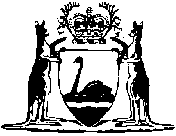 